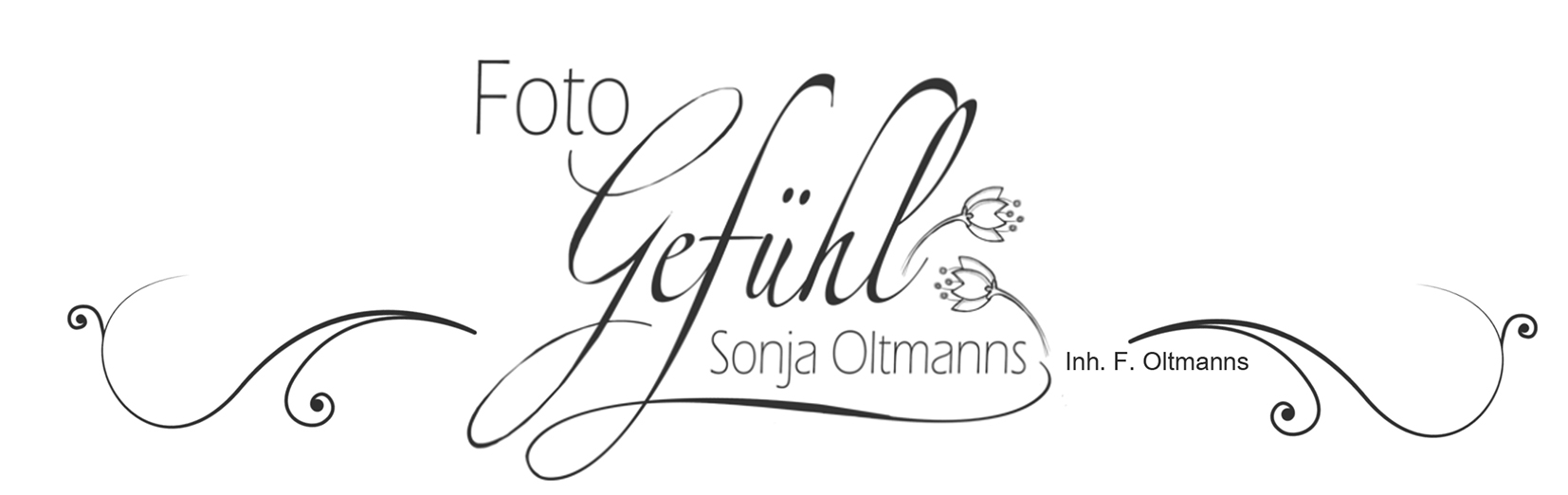 Preisberechnungstabelle Hochzeitsreportage   Standesamt – Kirche – Empfangsbilder (keine Portraits)Kleines Paket = 1 Teil davon. Zirka 1 bis 1,5  Std. vor Ort :                           159 €Mittleres Paket = 2 Teile davon. Zirka 2 – 3 Std. vor Ort :                            269 €Großes Paket = alle 3 Teile. Zirka 3 – 4,5 Std. vor Ort :                                 350 €                 Summe  ________Die Zeit reicht gewöhnlich, falls nicht, jede weitere angefangene halbe Stunde 50 €  Diese Bilder gibt es alle bearbeitet und hochauflösend als Datei.Portraitfotos als Datei – kein PapierabzugKleines Paket 5 Bilddateien, Aufnahmezeit zirka 30 Min.                           149 €Mittleres Paket 10 Bilddateien, Aufnahmezeit zirka 60 Min.                     199 €Großes Paket 20 Bilddateien, Aufnahmezeit zirka 90 Min.                         349 €Meine Empfehlung (Siehe Infos auf meiner Homepage):Riesiges Paket, alle gelungenen Bilddateien, zirka 120 Min.                       449 €                     Summe ________Der Zeitrahmen reicht gewöhnlich, falls nicht, jede weitere angefangene halbe Stunde 100 €) Alle Bilder bearbeitet und hochauflösend auf DVD. Inkl. Tipps und Laborempfehlung für perfekte BilderPortraitfotos als Abzug – keine DateiAufnahmepreis am Ort deiner Wahl 100 €                                                                                       Summe ________Zuzüglich je ausgewähltes Foto 9 €Ich möchte/brauche ungefähr ____ Fotos x 9 €                                                                              Summe ________KilometerpauschaleInnerhalb 20 KM keine Berechnung. Ab dem 20ten Kilometer 0,50 €je gefahrenen Kilometer (hin und zurück). Ungefähre Kilometer _____ x 0,50 €                    Summe ________                                                                                                 Stundensatz (zb. Fotos von der Feier im Saal) 90 €(Für Fotodienstleistungen die im oberen Bereich nicht mit abgegolten sind)Alle Bilder bearbeitet, hochauflösend auf DVD o.ä.)Dauer zirka von ______ bis _______ = _____ Std. x 90 €:                                                             Summe________                                                                                                                                                     Gesamtsumme ________Datum, Uhrzeit, Adresse1: ________________________________________________________________Datum, Uhrzeit, Adresse2: ________________________________________________________________Datum, Uhrzeit, Adresse3: ________________________________________________________________                                                                                                                                       Name: ____________________________ Telefon: ___________________ Mail: _____________________Adresse: _______________________________________________________________________________Datum__________             _________________________________________________________________                                                 Unterschrifthttps://www.fotogefuehl-sonja-oltmanns.de/                                                                                                                                                   